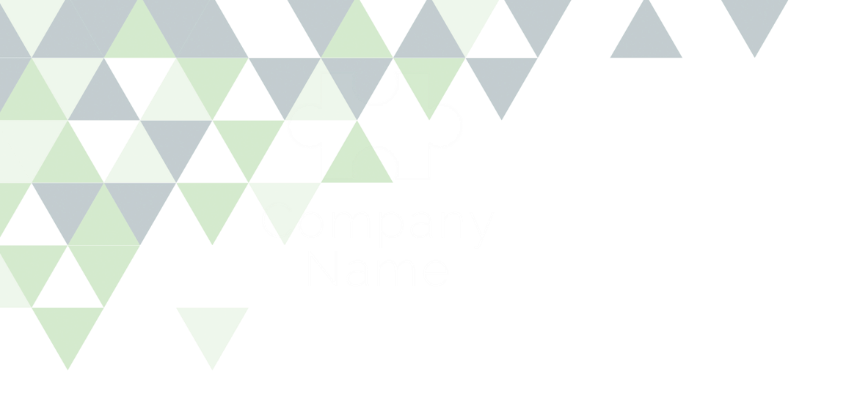 ΘΕΜΑ ΑΑ1. Να δείξετε ότι ένα πολυώνυμο  έχει παράγοντα το  αν και μόνο αν έχει το ρ ρίζα.                                                                                                    Μονάδες 9Α2. Πότε δύο πολυώνυμα είναι ίσα;                                                                                                    Μονάδες 6Α3. Να σημειώσετε Σ ή Λ για καθεμιά από τις παρακάτω προτάσεις:α. Το μηδενικό πολυώνυμο είναι μηδενικού βαθμού.      Μονάδες 2β. Aν δύο πολυώνυμα έχουν ίδιο βαθμό είναι ίσα.          Μονάδες 2γ. Το σταθερό πολυώνυμο είναι μηδενικού βαθμού.                                                                                                           Μονάδες 2δ. Δύο πολυώνυμα έχουν ίδιο βαθμό αν και μόνο αν είναι ίσα.                                                                                                 Μονάδες 2ε. Αν για μια πολυωνυμική συνάρτηση  ισχύει  τότε η γραφική της παράσταση δεν τέμνει τον άξονα .Μονάδες 2ΘΕΜΑ ΒΔίνονται τα πολυώνυμα   και   Θεωρούμε το πολυώνυμο .Β1. Nα δείξετε ότι .                                                                                                                                       Μονάδες 5Β2. Να δείξετε ότι το  είναι παράγοντας του .                                                                                                    Μονάδες 6Β3. Αν   να βρείτε το α ώστε τα πολυώνυμα και  να είναι ίσα.                                                                                                  Μονάδες 7Β4. Να λύσετε την εξίσωση .Μονάδες 7ΘΕΜΑ ΓΔίνεται το πολυώνυμο .Γ1. Aν γνωρίζετε ότι το είναι παράγοντας και το υπόλοιπο της διαίρεσης  είναι ίσο με , να δείξετε ότι  και .                                                                                                 Μονάδες 8Γ2. Για  και  να κάνετε τη διαίρεση  και να γράψετε την ταυτότητά της.                                                                                                 Μονάδες 8Γ3. Να λύσετε την εξίσωση .Μονάδες 9ΘΕΜΑ ΔΔίνεται το πολυώνυμο .Δ1. Αν  είναι θετική ακέραια ρίζα του Ρ, να βρείτε το .Μονάδες 6Δ2. Να βρείτε το  αν γνωρίζετε ότι το Ρ έχει θετικούς ακέραιους συντελεστές.Μονάδες 6Δ3. Να βρείτε το   αν γνωρίζετε ότι το Ρ έχει ακέραια ρίζα στο διάστημα             .Μονάδες 6Δ4. Να βρείτε τα  για τα οποία η γραφική παράσταση της συνάρτησης  βρίσκεται κάτω από τον .Μονάδες 7ΟΠΟΙΟΣ ΕΠΙΜΕΝΕΙ…ΝΙΚΑ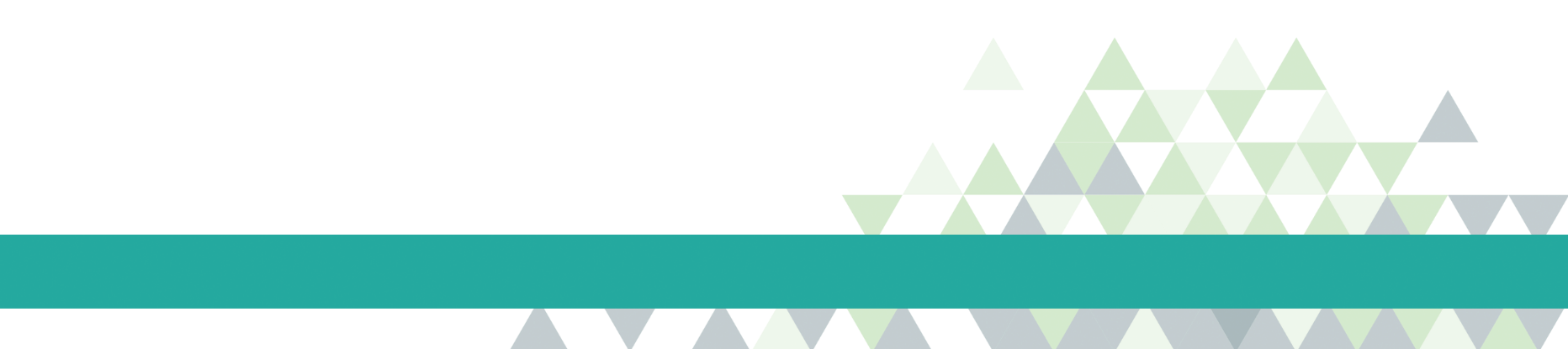 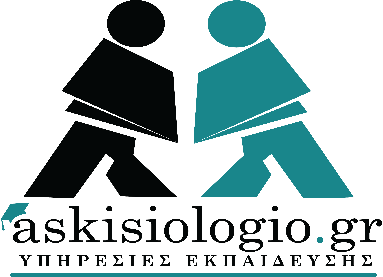 ΚΡΙΤΗΡΙΟ ΑΞΙΟΛΟΓΗΣΗΣΤΑΞΗ: B ΛΥΚΕΙΟΥΜΑΘΗΜΑ: ΑΛΓΕΒΡΑΚΑΦΑΛΑΙΟ: ΠΟΛΥΩΝΥΜΑΕΠΙΜΕΛΕΙΑ: ΜΠΟΖΑΤΖΙΔΗΣ ΒΑΣΙΛΗΣ